Kozub RuslanExperience:Position applied for: Mess BoyDate of birth: 21.01.1993 (age: 24)Citizenship: UkraineResidence permit in Ukraine: NoCountry of residence: UkraineCity of residence: KhersonContact Tel. No: +38 (095) 202-14-42 / +38 (099) 734-93-60E-Mail: kozub.rus@mail.ruU.S. visa: NoE.U. visa: NoUkrainian biometric international passport: Not specifiedDate available from: 17.01.2014English knowledge: ModerateMinimum salary: 550 $ per monthPositionFrom / ToVessel nameVessel typeDWTMEBHPFlagShipownerCrewingDeck Cadet14.04.2011-29.06.2011t/x BT 426Anchor Handling Tug100220-UkraineWorld Line LTD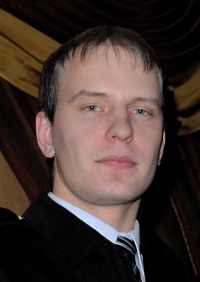 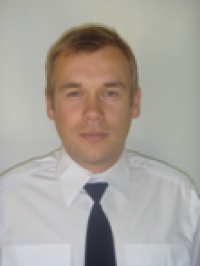 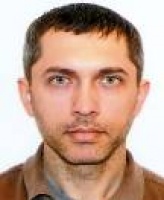 